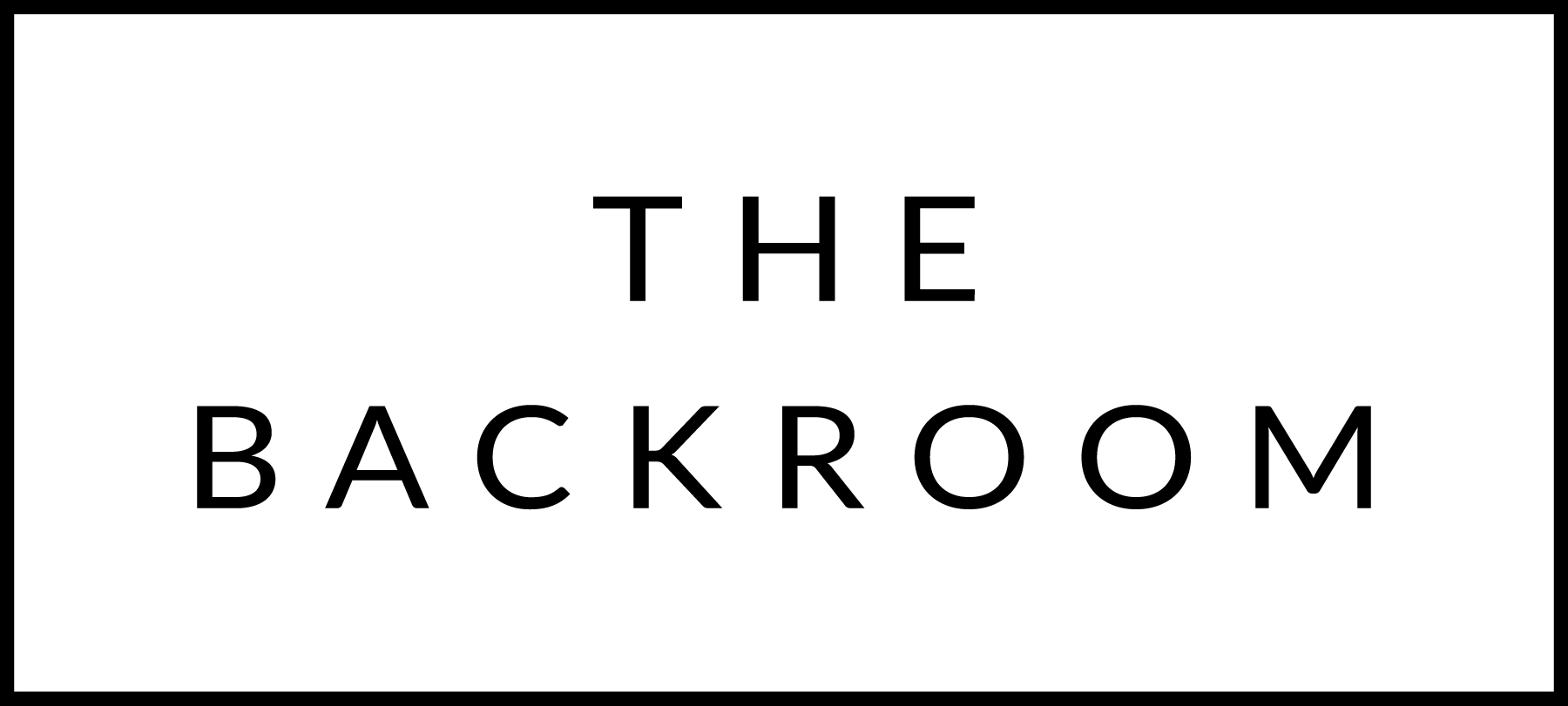 December 8th to 10th, 2017COCKTAIL HOUR SNACKSPork Belly Summer RollsWhite Anchovy & Pepper ToastChicken Liver PateScotch EggsFIRSTSeared Diver ScallopsGrilled Cabbage, Roasted BeetsTHE MAIN EVENTLocal Strip SteakBubble & SqueakSmoked BernaiseFOR THE TABLESweet & Sour Collard GreensDESSERTCardamom & Blood Orange Donuts